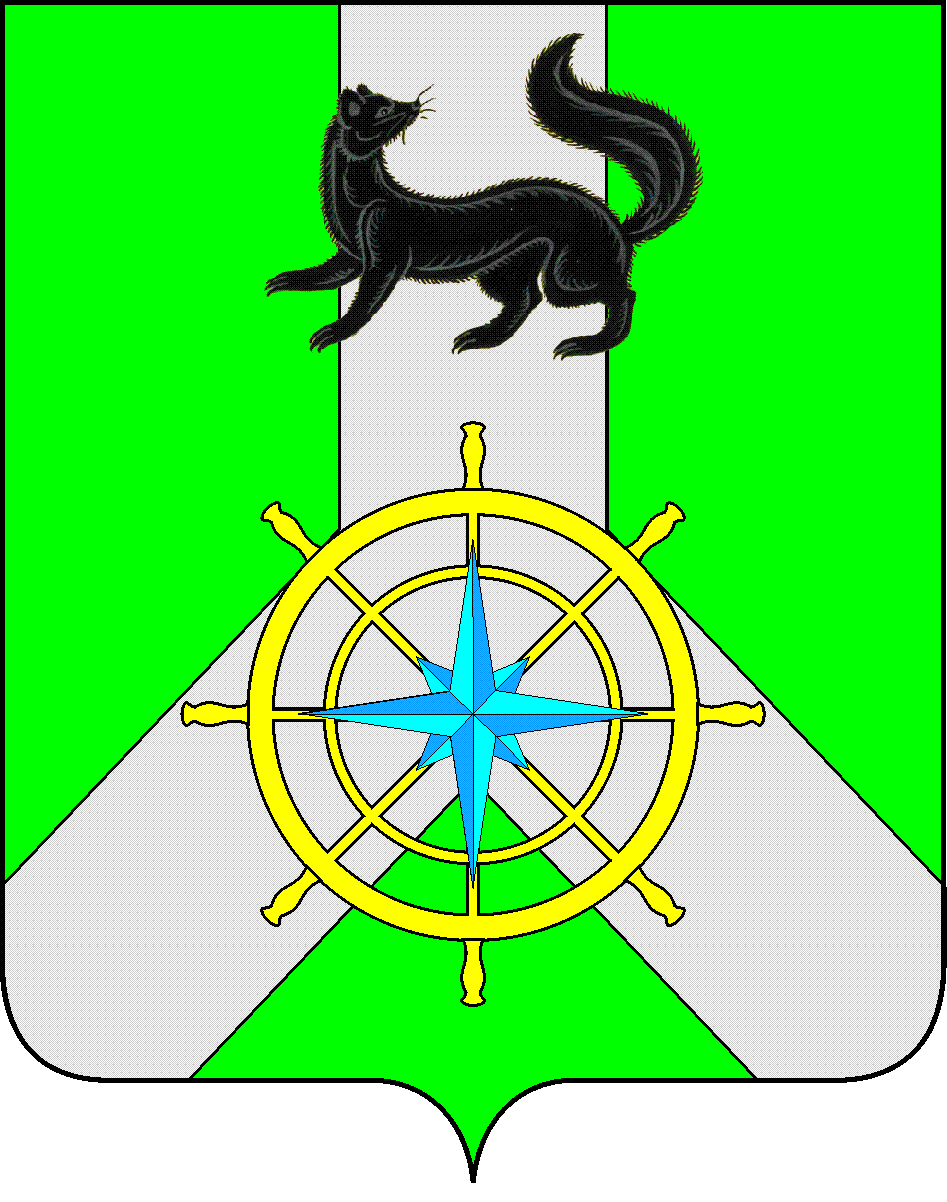 Р О С С И Й С К А Я   Ф Е Д Е Р А Ц И ЯИ Р К У Т С К А Я   О Б Л А С Т ЬК И Р Е Н С К И Й   М У Н И Ц И П А Л Ь Н Ы Й   Р А Й О НА Д М И Н И С Т Р А Ц И ЯП О С Т А Н О В Л Е Н И ЕВ соответствии с Земельным кодексом Российской Федерации, Федеральным законом от 27 июля 2010 года № 210-ФЗ «Об организации предоставления государственных и муниципальных услуг», Законом Иркутской области от 28 декабря 2015 года № 146-ОЗ «О бесплатном предоставлении земельных участков в собственность граждан», постановлением администрации Киренского муниципального района от 27 апреля 2017 года № 228 «Об утверждении положения», руководствуясь статьями 39, 55 Устава муниципального образования Киренский район, администрация Киренского муниципального районаПОСТАНОВЛЯЕТ:Утвердить административный регламент предоставления муниципальной услуги «Постановка граждан на учет в качестве лиц, имеющих право на предоставление земельных участков в собственность бесплатно»  (Прилагается).2. Настоящее постановление подлежит официальному опубликованию в газете «Ленские зори» и размещению на официальном сайте администрации Киренского муниципального района https://kirenskraion.mo38.ru/3. Постановление вступает в силу со дня опубликования.4.Контроль за исполнение настоящего постановления возложить на заместителя мэра муниципального района - председатель комитета по имуществу и ЖКХ.Мэр района								К.В. Свистелинот  25 августа 2023  года              № 488г. Киренскг. КиренскОб утверждении административного регламента предоставления муниципальной услуги  «Постановка граждан  на  учет в качестве лиц, имеющих право на предоставление земельных участков в собственность бесплатно»Об утверждении административного регламента предоставления муниципальной услуги  «Постановка граждан  на  учет в качестве лиц, имеющих право на предоставление земельных участков в собственность бесплатно»